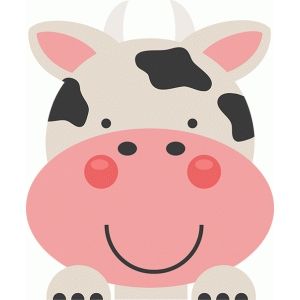 Peek at Our WeekParent Resources:Standard FocusActivityHome Extension ActivityGross Motor DevelopmentSpends more time engaging in child-initiated activities and seeks and accepts help when encountering a problemCombines words into three-word sentences to describe the world around them although unfamiliar adults may have difficulty understanding the childMaking candy cane 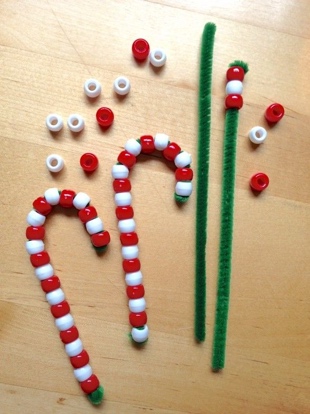 *give children white and red beads, have them lace the beads on pipe cleaner (supervise very closely) An easy lacing activity for your child to do at home is lacing rolled up paper onto a piece of string or ribbon. 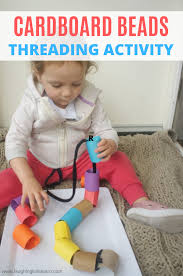 Develops a sense of awe and wonder, respect, gratitude and stewardship for God’s creation. Gains control of a variety of postures and movements including going from sitting to standingCreating a stable with animals in it (drawling & painting) Drawling is a wonderful hand eye coordination activity for children. You and your child could draw a Christmas picture and mail it to a relative or soldier.Explores the environment with purpose and flexibilityContinues sustained independent play while participating in more complex activitiesRecognizes patterns in the environmentPlay dough *Christmas themed toolsPlay-dough is a great fine motor and sensory activity for your child. Here is a recipe to make your own play-dough.https://www.iheartnaptime.net/play-dough-recipe/